The Title in English Contains the Main Idea, Short, Clear, Engaging and Avoid Using Abbreviations or AcronymsPenulis pertama tanpa gelar ,1* Penulis kedua ,2 Penulis ketiga  3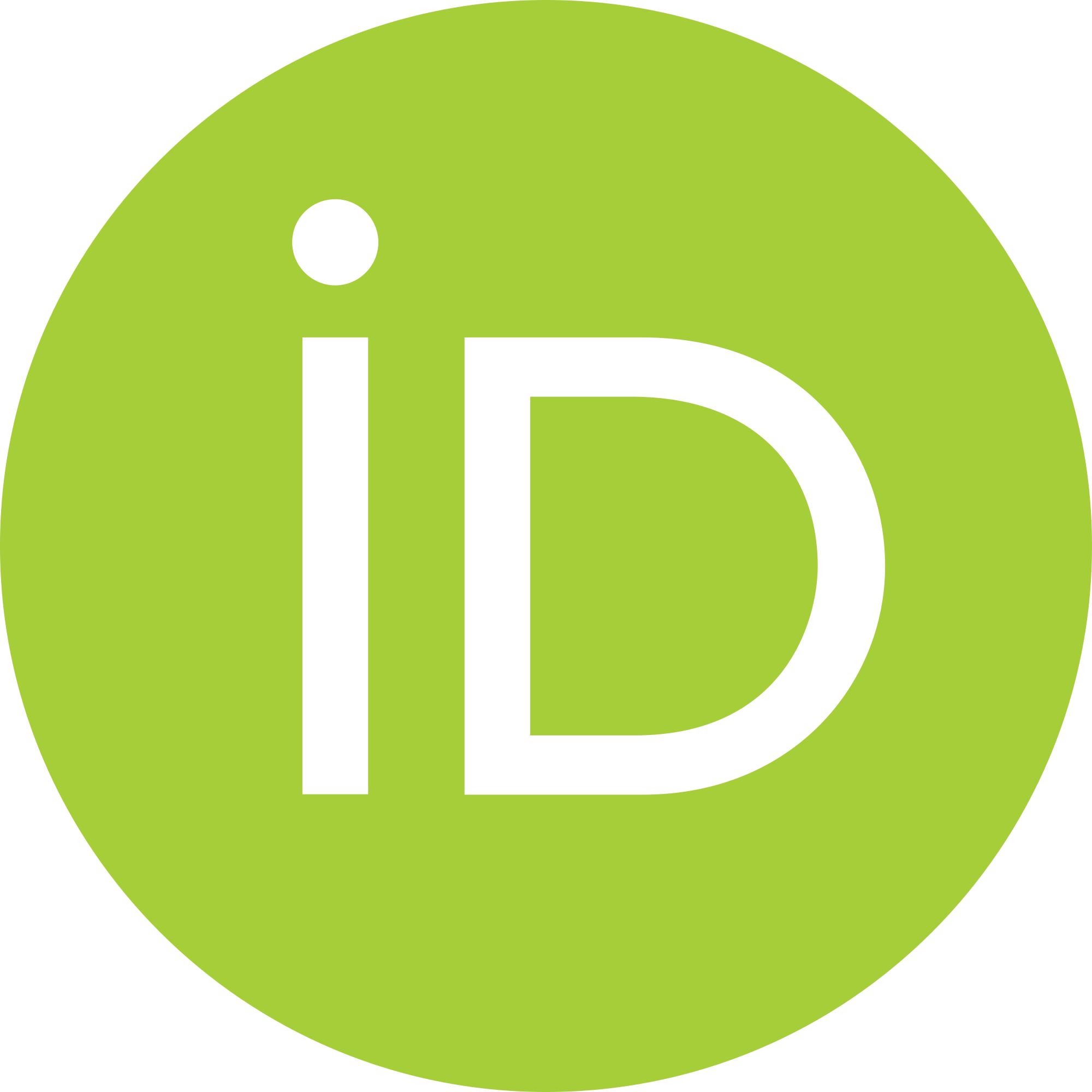 1) Afiliasi penulis pertama, kota, negara2) Afiliasi penulis kedua, kota, negara3) Afiliasi penulis ketiga, kota, negara*) Alamat e-mail penulis korespondensiJudul Berisi Masalah, Metode, dan Hasil Penelitian serta Hindari Penggunaan Singkatan atau AkronimPenulis pertama tanpa gelar ,1* Penulis kedua ,2 Penulis ketiga  31) Afiliasi penulis pertama, kota, negara2) Afiliasi penulis kedua, kota, negara3) Afiliasi penulis ketiga, kota, negara*) Alamat e-mail penulis korespondensiAbstrak: Abstrak berisi ulasan singkat mengenai alasan penelitian dilakukan, pendekatan atau metode yang dipilih, hasil-hasil penting dari penelitian, dan kesimpulan utama. Penempatan abstrak di halaman pertama artikel, di bawah judul dan baris kepemilikan. Untuk naskah dalam bahasa Indonesia, abstrak ditulis dalam bahasa Inggris dan Indonesia. Untuk naskah dalam bahasa Inggris, tidak diperlukan abstrak bahasa Indonesia. Abstrak disajikan dalam satu paragraf dengan jumlah 100-200 kata. Penulis harus memastikan tidak ada kesalahan ejaan, tata bahasa, dan ungkapan dalam bahasa yang digunakan. Idealnya abstrak berisi masalah penelitian, tujuan penelitian, pendekatan atau metode yang dipakai untuk memecahkannya, menyajikan temuan penting, simpulan, serta kontribusi hasil penelitian. Selain judul, abstrak menjadi hal yang paling penting untuk menggerakkan pembaca serta penyunting dan penelaah agar tertarik untuk membaca lebih lanjut dan menilai naskah.Kata-kata kunci: Dalam bahasa Indonesia. Terdiri dari 3–8 kata digunakan untuk merepresentasikan isi artikel, dan tiap kata dipisahkan dengan titik koma (;)PENDAHULUANPendahuluan berisi latar belakang pemasalahan dan tinjauan terhadap perkembangan penelitian atau teori-teori terdahulu untuk membandingkan dengan penelitian yang dilakukan saat ini. Perbandingan ini dilakukan untuk meperlihatkan rumpang antara teori atau hasil penelitian terdahulu dengan keadaan saat ini atau yang diharapkan. Dalam hal inilah akan terlihat signifikansi penelitian yang dilakukan serta kebaruan (novelty) yang memberikan kontribusi pada dunia keilmuan. Oleh sebab itu, pendahuluan harus menyatakan dengan jelas masalah penelitian yang akan diselesaikan serta tujuan penelitian yang dituliskan dalam bentuk pernyataan tesis atau hipotesis. Selain itu, pendahuluan juga berisi informasi umum tentang variabel-variabel yang akan diteliti. Terminologi atau kata-kata khusus bersifat teknis yang akan sering digunakan dalam tulisan juga harus diberikan penjelasan yang cukup mengenai definisinya.METODE PENELITIANMetode menggambarkan apa yang telah dilakukan penulis untuk menjawab pertanyaan penelitian. Jangan mengutip definisi atau konsep metode penelitian jikalau metode itu sudah umum diketahui. Menyitasi hanya dilakukan jika desain penelitian sangat spesifik, bukan yang sudah menjadi pengetahuan umum. Pemilihan metode kuantitatif maupun kualitatif bergantung pada tujuan akhir yang ingin dicapai. Untuk metode kuantitatif hal yang perlu dijelaskan adalah responden, sampel, alat ukur dan prosedur penelitian. Untuk metode kualitatif, data dapat diperoleh melalui wawancara, FGD, studi kasus, penelitian etnografi maupun fenomenologi. Selain itu, metode kualitatif juga dapat berupa kajian pustaka, kajian biblika secara historis, tekstual, eksegesis dan hermeneutika, maupun kajian dan konstruksi teologis. Selain kedua metode di atas, juga ada metode gabungan kuantitatif-kualitatif. HASIL DAN PEMBAHASANDi dalam menyajikan hasil penelitian atau kajiannya, penulis sangat disarankan untuk menggunakan ilustrasi seperti gambar, tabel, grafik, foto, denah, diagram. Jenis ilustrasi yang dipilih adalah yang paling cocok untuk merepresentasikan hasil penelitian. Hasil penelitian dijelaskan kepada pembaca dengan menggunakan kalimat yang lugas, tidak dengan menyalin ulang data dalam ilustrasi. Sebaiknya penulis membuat ilustrasi sendiri dan tidak menggunakan mentah-mentah ilustrasi peneliti lain. Namun, jika memang harus demikian, maka ilustrasi tersebut harus dimodifikasi dan dicantumkan sumber rujukannya secara langsung di bagian bawah ilustrasi. Penjelasan ilustrasi harus ditempatkan pada halaman yang sama dengan ilustrasi yang sedang dijelaskan. Contoh penggunaan ilustrasi tabel dan gambar dapat dilihat berikut ini. Nama tabel ditempatkan di bagian atas, sedangkan nama gambar ditempatkan di bagian bawah.Tabel 1. Nama tabelSumber: Cantumkan langsung sumber rujukan jika berasal dari sumber lain dengan format sitasi sama dengan catatan kaki.Gambar 1. Nama gambar. Cantumkan langsung sumber rujukan jika menggunakan sumber karya orang lain. Format sitasi sumber sama dengan catatan kaki.Untuk menunjukkan signifikansi dan kontribusi dari hasil penelitian atau kajiannya, penulis perlu menunjukkan interaksi dan diskusi dengan hasil penelitian atau kajian-kajian yang sudah pernah dilakukan sebelumnya mengenai topik yang sama. Memberi pengakuan atas kajian-kajian terdahulu serta menegakkan orisinalitasnya sangat penting untuk mendukung gagasan dan argumentasi penulis. Untuk menulis paragraf yang anggun, sebaiknya tidak mengutip pustaka sebagai kalimat pertama, melainkan penulis harus mengungkapkan gagasannya utamanya di kalimat pertama dari paragraf tersebut. Penulis dapat menguraikan argumentasinya secara bebas dalam bentuk struktur subjudul-subjudul yang dikehendaki untuk mengarahkan pembaca kepada pokok-pokok pikiran tertentu yang ingin ditekankan. Argumen dan pembuktian yang dipaparkan harus memperlihatkan alur berpikir yang logis, sistematis, koheren, dan didukung sumber-sumber rujukan primer yang kuat. Pengutipan Sumber RujukanPenulis disarankan sedapat mungkin menghindari pengutipan langsung kecuali jika memang sangat diperlukan untuk mendukung argumen. Penulis sangat dianjurkan untuk memparafrasekan atau menerjemahkan sumber referensi yang dirujuk.Pengutipan sumber rujukan harus dilakukan dengan menggunakan manajemen referensi seperti Mendeley. Cara pengutipan sumber rujukan dilakukan dalam bentuk catatan kaki yang mengikuti ketentuan Turabian. Nomor catatan kaki diletakkan sesudah tanda baca,  kecuali jika memakai dash—diletakkan sebelum dash. Ada dua cara pengutipan sumber, bergantung dari panjangnya. Jika panjang kutipan kurang dari empat puluh kata maka, “sisipkan dalam teks dan pakai tanda kutip,” seperti terlihat di sini. Jika panjang kutipan lebih dari empat puluh kata, pisahkan sebagai blok kutipan tersendiri, seperti berikut iniResearch approaches are plans and the procedures for research that span the steps from broad assumptions to detailed methods of data collection, analysis, and interpretation. This plan involves several decisions, and they need not be taken in which they make sense to us and the order of their presentation here. The overall decision involves which approach should be used to study a topic.Subjudul Level KeduaSubjudul level kedua menggunakan huruf tebal dengan letak di tengah. Judul diusahakan dalam satu halaman dengan teks. Jika terletak di bawah halaman, pindahkan ke halaman berikutnya. Di atas dan di bawah subjudul sisipkan satu baris kosong.Subjudul Level KetigaSubjudul level ketiga menggunakan huruf biasa tidak tebal dengan letak di tengah. Judul diusahakan dalam satu halaman dengan teks. Jika terletak di bawah halaman, pindahkan ke halaman berikutnya. Di atas dan di bawah subjudul sisipkan satu baris kosong.Subjudul Level KeempatJika memang sangat diperlukan, penulis dapat membuat pembahasan sampai subjudul level keempat. Subjudul level keempat menggunakan huruf biasa tidak tebal dan italik dengan letak di tengah.KESIMPULANKesimpulan berisi rangkuman kontribusi penting dari hasil penelitian dan implikasi-implikasinya. Kesimpulan harus menjawab permasalahan dan tujuan penelitian. Kesimpulan tidak perlu dibuat dengan cara penyajian nomor atau butir-butir. Implikasi temuan dan usulan saran untuk penelitian lebih lanjut harus berkaitan dengan hasil penelitian dan tidak mengada-ada.PERNYATAAN PENULISKontribusi dan Tanggung Jawab PenulisPenulis menyatakan telah memberikan kontribusi substansial untuk perancangan dan penulisan hasil penelitian. Penulis bertanggung jawab atas analisis, interpretasi dan diskusi hasil penelitian. Penulis telah membaca dan menyetujui naskah akhir.Konflik KepentinganPenulis menyatakan tidak memiliki konflik kepentingan apa pun yang dapat memengaruhinya dalam penulisan artikel ini.Ucapan Terima KasihDi bagian ini penulis dapat mengungkapkan apresiasi dan rekognisi kepada siapa saja yang memberikan bantuan intelektual, bantuan teknis (termasuk dengan menulis dan mengedit), atau materi dan perlengkapan khusus. Penulis bertanggung jawab untuk memastikan bahwa siapa pun yang disebutkan dalam Ucapan Terima Kasih setuju untuk disebutkan namanya.REFERENSIPenggunaan sumber referensi sangat dianjurkan berasal dari sumber primer. Pustaka acuan primer meliputi artikel di jurnal ilmiah, prosiding, disertasi, tesis, monograf, buku dan lain-lain yang merupakan hasil penelitian langsung. Derajat kemutakhiran referensi yang digunakan adalah terbitan sepuluh tahun terakhir (kecuali bidang-bidang tertentu yang tidak banyak pembaharuan).Daftar referensi dibuat dengan menggunakan manajemen referensi seperti Mendeley. Sumber-sumber populer dari internet tidak perlu dicantumkan pada daftar referensi, kecuali yang memang terkait secara signifikan dengan penelitian yang sedang dibahas. Daftar referensi harus ditulis dengan lengkap, termasuk nomor dan tautan DOI (bila ada).Amzallag, Nissim dan Yona, Shamir. “The Kenite Origin of the Sotah Prescription (Numbers 5.11–31).” Journal for the Study of the Old Testament 41 no 4 (2017): 383–412.Briggs, Richard S. “Reading the Sotah Text (Numbers 5:11-31): Holiness and a Hermeneutic Fit for Suspicion,” Biblical Interpretation 17, no. 3 (2009): 288–319. https://doi.org/10.1163/156851508X329665. Clines, David J.A. Dictionary of Classical Hebrew. Edisi revisi. Sheffield Academic Press, 2016.Cresswell, John W. dan J. David Creswell. Research Design: Qualitative, Quantitative, and Mixed Method Approaches, Journal of Chemical Information and Modeling. Ed. ke-5. Los Angeles: SAGE, 2018.Gruschcow, Lisa. Writing the Wayward Wife: Rabbinic Interpretations of Sotah. Ancient Judaism and Early Christianity 62. Leiden: Brill, 2006. https://doi.org/10. 1163/9789047417811.      Hauptman, Judith. Rereading the Rabbis: A Woman’s Voice. New York: Routledge, 2018.Rosen-Zvi, Ishay. The Mishnaic Sotah Ritual: Temple, Gender and Midrash. Supplements to the Journal for the Study of Judaism. Leiden: Brill, 2012.Abstract: An abstract is a brief review of the reasons for the study, the approach or method chosen, the important results of the study, and the main conclusions. The abstract is placed at the beginning of the article under the title and byline. The abstract is written in Indonesian and English. For articles in English, abstracts are not required in Indonesian. The abstract is presented in one paragraph with a total of 100–250 words. Authors must ensure there are no spelling, grammatical, or idiomatic errors in the language used. Ideally, the abstract contains the research questions and objectives, shows the approach or method used to solve it, and presents essential findings, conclusions, and research contributions. Aside from the title, the abstract becomes the most important thing to move readers, editors, and reviewers interested in reading further and evaluating the manuscript.Research Highlights:Highlights are a way of connecting your work with members of the research community.Highlights inform the reader about the contributions of your research or study to the research community.Highlights are three to five bullet points that should capture the novelty of your research results as well as the new methods that were used.Each highlight should be brief and concise.No abbreviations, acronyms, or jargon: employ keywords and a broad audience in mind.Article historySubmitted xx-xx-xxxxRevised xx-xx-xxxxAccepted xx-xx-xxxxKeywordsDalam bahasa Inggris. Terdiri dari 3–8 kata digunakan untuk merepresentasikan isi artikel, dan tiap kata dipisahkan dengan titik koma (;)© 2021 by author(s). Licensee Veritas: Jurnal Teologi dan Pelayanan. This article is licensed under the term of the Creative Commons Attribution-NonCommercial-ShareAlike 4.0 International 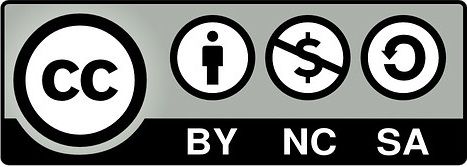 Scan this QR code with your mobile devices to read online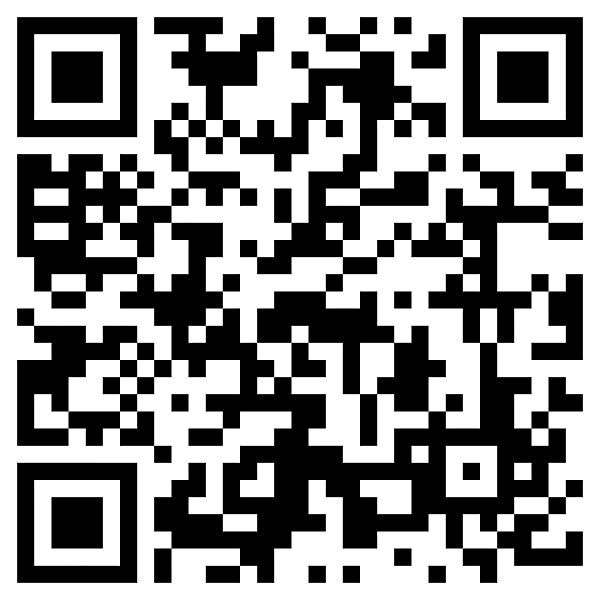 Kolom 1Kolom 2Kolom 3ACEBDF